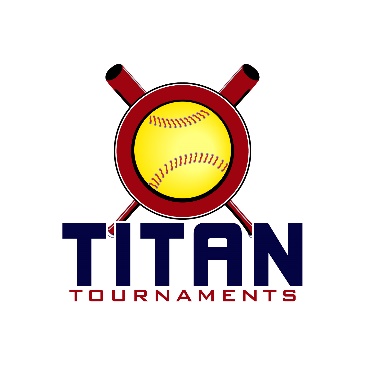 Thanks for playing ball with Titan!Below you will find the schedule and some important rules to note.
Park Address: 5500 Rockbridge Circle NW, Lilburn, GADirector on site – Matt Horne: 706-255-7536

Format: 1 pool game, followed by double elimination bracket playEntry Fee - $295 + $115 Team Gate Fee

Sanction $35 if unpaid in 2018Please check out the How much does my team owe document.Rosters must be submitted to me via email prior to the tournament tournamenttitan@gmail.com. Roster/waiver forms can be found by holding the control button while clicking the following words - Roster & Waiver Form  At the absolute latest, you must submit your roster prior to first pitch at the tournament. Rosters will be filed electronically and you will be able to retain your hard copy. Coaches must have birth certificates available on site.*Pool play will be mixed, and bracket play will be separated into the groups below**Pool games are 75 minutes drop dead, and Bracket games are 75 minutes finish the inning*Run rule is 12 after 3, 10 after 4, 8 after 5. Games are 7 innings if time permits.
The pitcher shall have both feet touching the pitching rubber, and shall continue to do so until the forward step.
The on deck circle is on your dugout side. If you are uncomfortable with your player being that close to the batter, you may have them warm up further down the dugout, but they must remain on your dugout side.
Headfirst slides are allowed, faking a bunt and pulling back to swing is allowed.Runners must make an attempt to avoid contact, but do not have to slide.
Warm Up Pitches – 5 pitches between innings or 1 minute, whichever comes first.Coaches – one defensive coach is allowed to sit on a bucket or stand directly outside of the dugout for the purpose of calling pitches. Two offensive coaches are allowed, one at third base, one at first base.
Offensive: One offensive timeout is allowed per inning.
Defensive: Three defensive timeouts are allowed during a seven inning game. On the fourth and each additional defensive timeout, the pitcher must be removed from the pitching position for the duration of the game. In the event of extra innings, one defensive timeout per inning is allowed. An ejection will result in removal from the current game, and an additional one game suspension. Flagrant violations are subject to further suspension at the discretion of the onsite director.10U Gold10U SilverT-Birds 08Buford Elite 09EC Bullets 08 – ShoreLookoutsLady Tide 08T-Birds 09Atlanta Vipers 08 – StewartElite AcesVipers 08Lady Tide 09Frost Falcons 08EC Edge 09Fury 08 PremierAP 09 - JohnsonGame TimeFieldAge GroupTeamScoreTeamLions Club ParkLions Club ParkLions Club ParkLions Club ParkLions Club ParkLions Club Park9:00am110UT-Birds 0821-1Buford Elite 099:00am210ULookouts0-13EC Bullets 08 - Shore9:00am310UT-Birds 093-8Lady Tide 089:00am410ULady Tide 092-8Vipers 0810:30am310UElite Aces0-14Atlanta Vipers 08 - Stewart10:30am410UEC Edge 091-11Frost Falcons 0810:30am510UAP 09 - Johnson0-14Fury 08 Premier